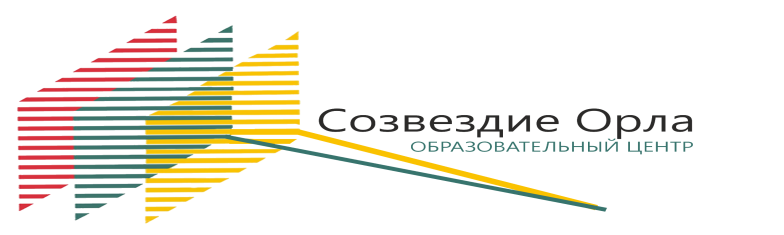 Бюджетное общеобразовательное учреждение Орловской области«Созвездие Орла»Статья на тему:ОСОБЕННОСТИ РАБОТЫ С ИНТЕЛЛЕКТУАЛЬНО И ТВОРЧЕСКИ ТАЛАНТЛИВОЙ МОЛОДЁЖЬЮ В УСЛОВИЯХ ФУНКЦИОНИРОВАНИЯ РЕГИОНАЛЬНОГО ЦЕНТРА ВЫЯВЛЕНИЯ, ПОДДЕРЖКИ И РАЗВИТИЯ СПОСОБНОСТЕЙ У ДЕТЕЙ И МОЛОДЁЖИ БОУ ОО «СОЗВЕЗДИЕ ОРЛА»Воспитатель: Ровенская Л.Г.2021 г.Наша страна нуждается в национальной системе личностного развития интеллектуально одарённых детей, обладающих инициативностью, способностью творчески мыслить, находить нестандартные решения в любых ситуациях и формулировать новые, перспективные цели. Одаренные дети имеют способность  к выдающимся достижениям в любой социально значимой сфере человеческой деятельности, но нужно принимать во внимание не только те способности, которые уже проявились, но и те, которые могут проявиться. Следует организовать деятельность одарённых детей, так, чтобы могли проявиться и быть развиты все их потенциальные возможности, все виды интеллекта, присущие конкретно каждому ребёнку. Это может быть развит лингвистический интеллект, выражающийся при чтении, в письменной или же в устной речи; музыкальный используемый при пении и восприятии музыки; логико-математический используемый при логическом мышлении и решении математических задач; телесно-кинестетический, используемый в спорте и танцах и другие виды интеллекта[1, с. 9].Одной из приоритетных задач современного общества является сохранение и развитие интеллектуального потенциала страны и ее духовного возрождения. Данная тенденция совпадает с мировой, о чем свидетельствует  Постановление Совета Европы №1248 от 1994 года: «Ни одна страна не может позволить себе роскошь расточать таланты, а отсутствие своевременного выявления интеллектуального и другого потенциала иначе как расточением человеческих ресурсов названо быть не может…»[2, с. 1].Для инновационного становления России, как никогда востребованы люди, способные понимать, осваивать что-то новое. Быть открытыми, креативными, умеющими работать с большими объёмами информации, уметь принимать решения, изобретать и работать в одной команде. От них зависит прогресс  цивилизации. Вот поэтому наше общество, а вслед за ним и образовательные учреждения несут перед одарёнными детьми особую ответственность, они обязаны сделать все возможное для того, чтобы такие дети могли полностью реализовать свои возможности для собственного блага и на благо всего государства. В связи с этим должна проводиться масштабная работа, где каждый талантливый ребенок должен быть замечен. В основе деятельности образовательного учреждения по вопросу развития одарённости ребенка лежат принципы активного созидания среды для раскрытия творческих способностей талантливых и одаренных детей, принцип комплексного всестороннего подхода к решению стратегических проблем развития одаренности у детей.Деятельность нашего регионального Центра выявления, поддержки и развития способностей у детей и молодёжи бюджетного общеобразовательного учреждения Орловской области  «Созвездие Орла»,  направлена на обеспечение динамичного развития образовательного процесса,   достижения высокого качества образования,  необходимого уровня мотивации, здоровья и развития обучающихся. Важным направлением работы образовательного учреждения является формирование личностных качеств человека, так же особое внимание уделяется творческому и интеллектуальному развитию школьников.Региональный Центр Орловской области  «Созвездие Орла», осуществляет выявление одарённых детей проживающих в Орловской области, их сопровождение и мониторинг дальнейшего развития в области науки искусства и спорта. Центром  проводиться  работа, где основной целью образовательного учреждения является ведение образовательной деятельности. В образовательной программе Центра принимают участие школьники от 11 до 17 лет, показавшие высокие результаты учебной и внеучебной деятельности, успехи в науках, а так же в проектной деятельности, спорте, искусстве.  В центре созданы все условия для сопровождения и дальнейшего развития одарённых детей и молодёжи.  В  центре оборудованы научные классы  и студии, учебный компьютерный класс, теле - студия, фотостудия, учебная видеостудия, звукозаписывающая студия, конференц зал, студия промышленного дизайна, актовый зал, гончарная мастерская, коворкинг - центр. Центр реализует образовательные программы в рамках направления «Искусство»: литературное творчество, хореография, образовательный туризм, изобразительное искусство, вокальное и хоровое пение, декоративно - прикладное искусство. В рамках направления «Наука» реализуются образовательные программы по физике, химии, биологии, математике и информатике. Для реализации данных программ оборудованы научные лаборатории Science-лаборатория, Energy Lab, робототехника Robo-Lab, нано-био лаборатория, а также астро-абсерватория.  В рамках направления «Спорт» региональный  Центр осуществляет следующие образовательные программы: единоборства, гимнастика художественная  и акробатическая, шахматы, хоккей, фигурное катание, бадминтон. Центр взаимодействует с Образовательным Фондом «Талант и успех», с Образовательным центром «Сириус», Управлением физической культуры и спорта Орловской области, Управлением культуры и архивного дела, муниципальными органами управления образованием. Партнерами центра являются образовательные организации, общественные объединения, предприятий региона, спортивные клубы и федерации, культурные и досуговые центры. Обучающиеся Центра участвуют в предметных олимпиадах, научно-практических конференциях, занимаются творческой, проектно - исследовательской  деятельностью она является наиболее благоприятной средой для развития творческого развития одаренных детей [3]. У всех одарённых детей отчётливо выражена поисковая деятельность, они испытывают насыщенные и яркие эмоции при занятии определённой работой. Они становятся целеустремлённее, проявляется способность к длительной концентрации внимания, умение управлять своей деятельностью. Наиболее перспективны в образовательном Центре технологии, основанные на деятельностном подходе. В качестве примера, приведу игровые технологии, которые оказывают мощное стимулирующее воздействие на развитие ребёнка, обеспечивают взаимодействие и взаимное обогащение детей, общение, коммуникацию, рефлексию, комфортную учебную ситуацию, планировать и оценивать свою деятельность. Образовательные  программы позволяют участникам расширить и углубить  их теоретические знания в различных сферах образования, также образовательные программы для одарённых детей проходят и с применением дистанционных образовательных технологий. Обучаясь, ребёнок имеет возможность самостоятельного творчества, фантазии на доступном его уровне, он более свободен в своих действиях, постепенно уходит боязнь ошибиться или сделать какой-то неверный шаг. А это ведёт к успеху начинающейся творческой деятельности. Очень интересно и в то же время трудно работать с одарёнными детьми, они требуют индивидуального подхода, особой системы обучения. Вот почему, так важно поддержать и развить личность каждого ребёнка, не затормозить и не растерять его способности, это главная задача обучения таких детей. Педагоги должны научиться правильно, осуществлять процесс их развития, для этого необходимо правильно установить уровень способностей и их разнообразие у одарённых детей. Работа по обучению одарённых детей требует совместных действий многих специалистов, для этого к работе по образовательным программам регионального Центра были привлечены ведущие педагоги Орловской области, победители всероссийских педагогических конкурсов, учителя - авторы и разработчики уникальных предметных и междисциплинарных модулей, а также выдающиеся деятели науки, литературы и  искусства. Чтобы развить человека, необходимо рационально выбрать цели, содержание, методы и формы обучения,  для плодотворной работы с детьми уже создана соответствующая образовательная среда, где одарённые дети смогут полноценно развиваться. Одним из обязательных условий формирования у подрастающего поколения чувства успешности, является его занятость в досуговой деятельности. Здесь  представлен широкий спектр различных  форм внеурочной деятельности. Развить способности одарённых детей  можно через привлечение их к участию в разнообразных конкурсах, интеллектуальных играх и викторинах, коученгах, познавательных экскурсиях,  спектаклях, различных проектах,  научно-исследовательских работах, акциях, предметных олимпиадах, конкурсах проектов и многое другое.  В результате такой работы детям  предоставляется возможность попробовать себя в различных видах деятельности, научиться общению и работе в команде,  применить на практике полученные знания, определить свои склонности, что, в конечном итоге, обеспечивает и успешную социализацию личности в обществе.Проявление и развитие творческих способностей  возможно через последовательное и  непрерывное воспитание у обучающихся  творческого и созидательного подхода к учёбе,  жизнедеятельности,  социальному  проектированию. Высокие показатели творческой деятельности обучающихся являются стимулирующим ресурсом в работе с одарёнными детьми.В систему педагогического сопровождения одарённых детей включаются особые технологии сопровождения в индивидуальной, урочной и внеурочной работы,  глубокое понимание педагогом той миссии, которая на него возложена. Так, как творческий ребёнок всегда потянется к творческому педагогу. Педагог,  который,  преодолел в себе психологические и педагогические стереотипы и стал для него помощником, сможет, находится с ним на равных и сможет стимулировать и повышать его мотивацию к изучению той или иной образовательной области, поможет в дальнейшем его развитии, в процессе творческого поиска и выполнения различных исследований.Литература и интернет – ресурсы:Научно-практический журнал «Одаренный ребенок». – 2011г. - №1. с. 9;https://cyberleninka.ru/article/n/odarennost-detey-kak-kompleksnaya-problema-sovremennogo- obrazovaniya.http://созвездие-орла.рф/about.html.